Wtorek – 21.04.2020r. Temat: „H jak hamak”Rodzicu:Porozmawiaj z dzieckiem na temat obrazka. Zadaj mu pytania np.:- Co widzisz na obrazku? - Na czym jeździ Ada?- W czym leży Olek?  − Czy przyjemnie jest leżeć w hamaku?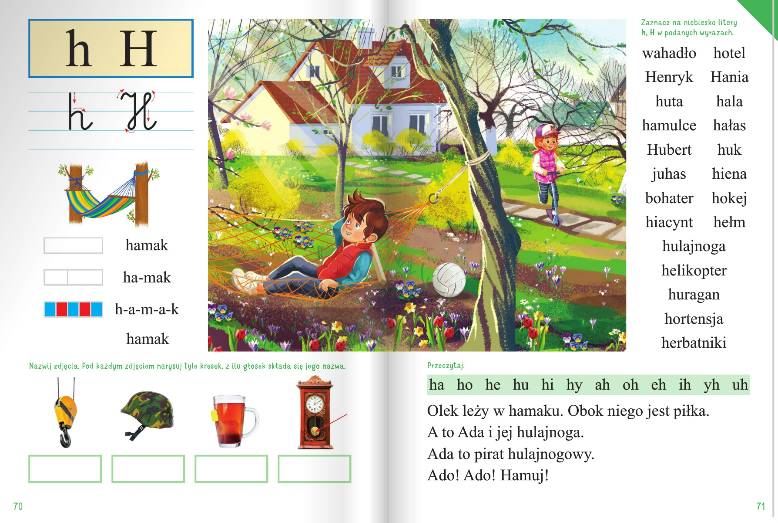 Analiza i synteza słuchowa słowa hamak. Rodzicu zachęć dziecko do: - podziału słowa hamak na sylaby. -podziału słowa hamak na głoski (6-latki samodzielnie, 5-latki próbują z pomocą rodzica lub samodzielnie). - policzenia sylab i głosek w słowie hamak- odpowiedzenia na pytanie: „Co słyszysz na początku słowa hamak?”- podania przykładów słów, w których głoska h jest na początku (herbata, hotel, huta…) ,            w środku (juhas, bohater…). Spróbujcie zbudować schemat słowa hamak (potrzebne do tego będą małe, wycięte                     z papieru białe kartoniki).  Dziecko układa tyle kartoników, ile głosek słyszy w słowie hamak, wymawia głoski głośno, dotykając kolejno kartoników.Określcie rodzaj głoski h. Poproś dziecko o:- Wypowiedzenie głoski ż długo: hhhyyy- Wypowiedzenie głoski ż krótko: h, h, h, h…- Co możecie powiedzieć o tej głosce? (Głoska h jest spółgłoską). 6-latki : Spróbujcie zbudować model słowa hamak (potrzebne do tego będą małe, wycięte             z papieru czerwone i niebieskie kartoniki).  Przypomnienie jakie mamy samogłoski (dzieci znają wystarczy  powtórzyć) i jakim kolorem je oznaczamy (czerwonym). Warto przypomnieć, że na niebiesko oznaczamy spółgłoski. Nasza nowa litera h jest spółgłoską więc oznaczymy ją na niebiesko.Pod schematem słowa hamak (to zadanie już zrobiliśmy w pkt 3 ) próbujemy zbudować model słowa hamak: Dziecko zaznacza miejsce głoski ż niebieskimi kartonikami. Potem zaznacza miejsca samogłosek czerwonymi kartonikami, a miejsca pozostałych spółgłosek – niebieskimi kartonikami. Na koniec porównuje liczbę samogłosek i spółgłosek.Analiza i synteza słuchowa imienia Hubert. Rodzicu zachęć dziecko do podziału imienia na sylaby oraz głoski. Czy znasz jakieś inne imiona rozpoczynające się głoską h?Pokaż dziecku literę h: małą i wielką, drukowaną i pisaną. Pozwól dziecku omówić ich wygląd. 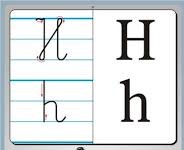 Pozwól dziecku napisać literę h palcem po śladzie, następnie niech dziecko spróbuje samodzielnie kreślić literę w powietrzu, na stole, na dywanie. (Rodzicu zwracaj uwagę na kierunek podczas kreślenia).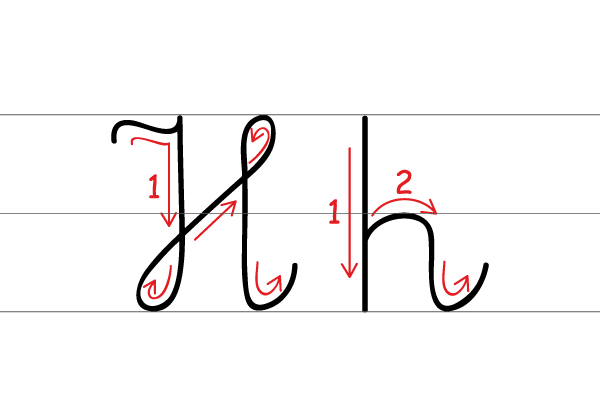 DODATKOWO ZACHĘCAM :5-LATKI : - do wykonania zadania z literą h w kartach pracy (różowa książka s.72 ),- do wysłuchiwania pierwszej i ostatniej głoski w słowach podawanych przez rodzica, głoskowania krótkich słów o prostej budowie fonetycznej,- do utrwalania poznanych liter (np. wyszukiwania poszczególnych liter w gazetach,  układania liter np. ze słomek, patyczków; pisania liter palcem np. na tackach z kaszą manną), - do czytania sylab i krótkich wyrazów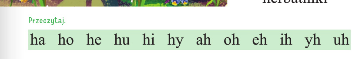 6-LATKI : - do wykonania zadań z literą h w kartach pracy (niebieska książka s.70-73 ),- do wysłuchiwania pierwszej i ostatniej głoski w słowach podawanych przez rodzica, głoskowania słów o prostej budowie fonetycznej,- do utrwalania poznanych liter (np. wyszukiwania poszczególnych liter w gazetach,  układania liter np. ze słomek, patyczków; pisania liter palcem np. na tackach z kaszą manną ,układania wyrazów                z liter)- do czytania czytanek – rozwijania umiejętności czytaniaOWOCNEJ PRACY !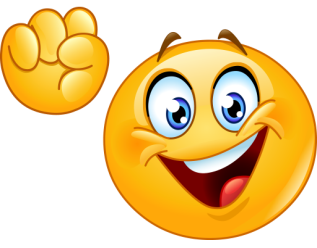 